Montaż oświetlenia LED w suficie podwieszanymPodwieszane sufity są często stosowanym elementem w różnego rodzaju pomieszczeniach. Poza funkcją estetyczną wyróżniają się dużą praktycznością. Pozwalają na ukrycie rożnego rodzaju przewodów i instalacji. Warto także wiedzieć, jak wygląd montaż oświetlenia LED w suficie podwieszanym.Jak przeprowadzić montaż oświetlenia LED w suficie podwieszanym?Montaż oświetlenia LED w suficie podwieszanym nie jest skomplikowany, jeśli jesteśmy do niego odpowiednio przygotowani. Na samym początku zawsze należy sprawdzić poprawność działania systemu. Do instalacji możemy przystąpić po upewnieniu się, że wszystkie diody na taśmie świecą.Gdzie wykonać montaż oświetlenia LED w suficie podwieszanym?Nowoczesne projekty i aranżacje wnętrz, a także dostępność różnych materiałów budowlanych, pozwala przeprowadzić montaż oświetlenia LED w suficie podwieszanym w niemalże każdym pomieszczeniu. Najczęściej wykonuje się go salonach, jadalniach, sypialniach. Nierzadko rozwiązanie to spotkamy także w salach konferencyjnych, czy bankietowych.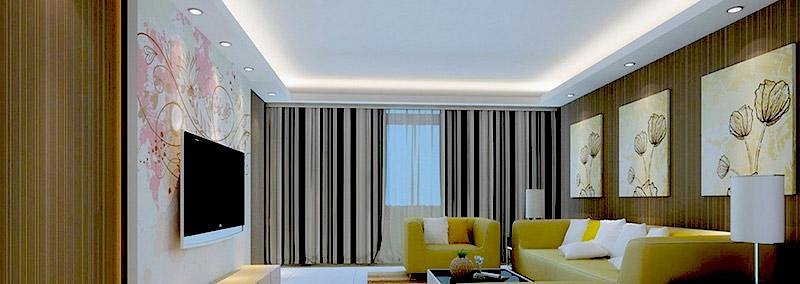 Nowoczesne oświetlenie do domuMontaż oświetlenia LED w suficie podwieszanym w domu to dobry pomysł na stworzenie ponadczasowej aranżacji. W sklepie Ledovo znajdziesz wszelkie niezbędne produkty do jej wykonania. Zapewniamy szeroki wybór zarówno samych taśm LED, jak i wszelkich elementów montażowych. Zapraszamy również na naszego bloga, gdzie znajdują się ciekawe porady z zakresu oświetlenia i elektryki.